Патриотический час «Былое в памяти не стерто»   9 октября Кубань отмечает 80-ю годовщину освобождения Краснодарского края от немецко-фашистских захватчиков и завершения битвы за Кавказ. В этот день в Детской библиотеке прошел патриотический час «Былое в памяти не стерто».Гостями мероприятия стали учащиеся СОШ № 1 5 «Б» класса. Библиотекарь познакомила ребят с тяжёлым периодом гитлеровской оккупации для всех жителей Кубани. Школьники узнали, что битва за Кавказ имела для нашей Родины жизненно важное значение, а сама борьба с врагом приняла крайне ожесточённый характер. Особое место в рассказе заняла информация о партизанском движении на Кубани. Школьники узнали о бессмертном подвиге братьев Игнатовых, юных патриотов Кубани а также о партизанах Щербиновского района, отдавших свои жизни в борьбе с фашизмом. Отдельная часть мероприятия была посвящена кубанским военным летчикам, которые стали грозой для гитлеровцев: Покрышкину Александру, Бершанской Евдокии, Жигуленко Евгении и другим. В завершении часа юные читатели почтили память героев Минутой молчания. В читальном зале была оформлена тематическая книжная выставка «Мы твердо верили в ПОБЕДУ» на которой представлена документальная и художественная литература о Кубани в Великой Отечественной войне.  В завершении мероприятия ребята сделали вывод о том, что даже спустя 80 лет необходимо знать и помнить о героических страницах истории нашей страны и своей малой Родины.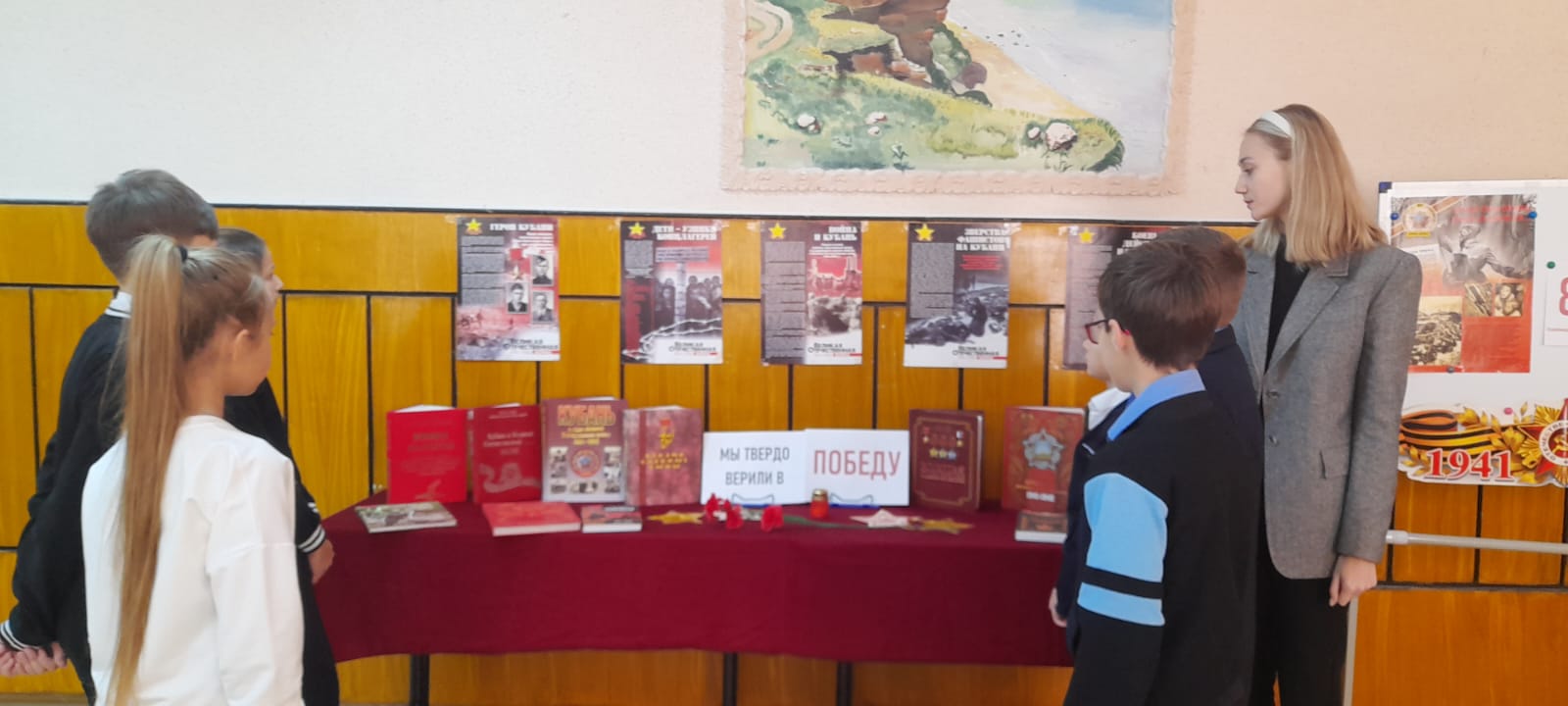 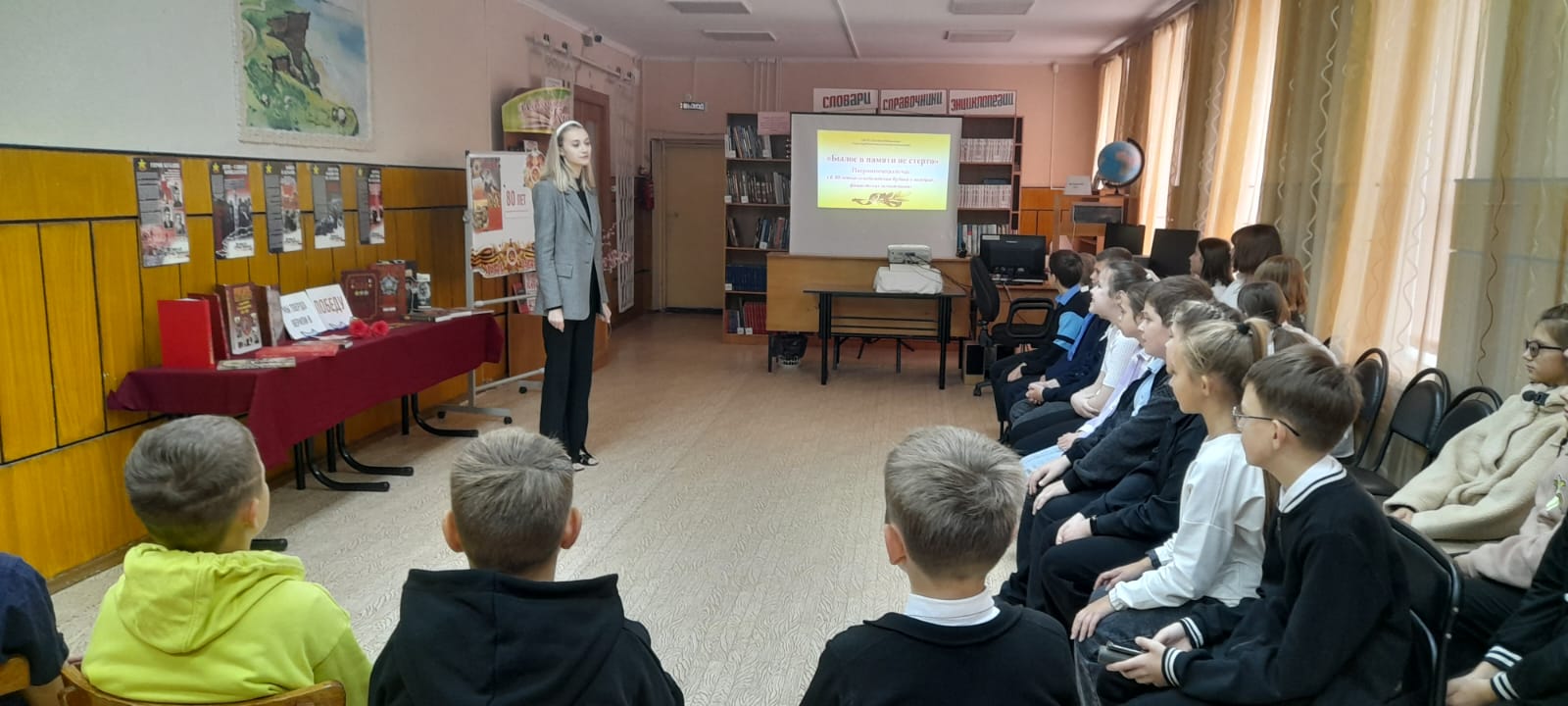 